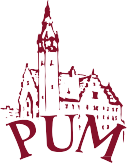 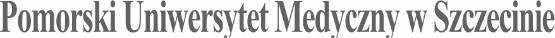 S Y LA BUS ZA JĘĆI n formacje ogóln e*zaznaczyć odpowiednio, zmieniając □ na XInformacje szczegółowe*Przykładowe sposoby weryfikacji efektów kształcenia:EP – egzamin pisemny EU - egzamin ustny ET – egzamin testowyEPR – egzamin praktyczny K – kolokwiumR – referatS – sprawdzenie umiejȩtności praktycznych RZĆ – raport z ćwiczeń z dyskusją wyników O - ocena aktywności i postawy studentaSL - sprawozdanie laboratoryjne SP – studium przypadkuPS - ocena umiejȩtności pracy samodzielnej W – kartkówka przed rozpoczȩciem zajȩć PM – prezentacja multimedialnai inneNazwa ZAJȨĆ: Antropologia i antropometriaNazwa ZAJȨĆ: Antropologia i antropometriaRodzaj ZAJȨĆObowiązkowyWydział PUMWydział Nauk o ZdrowiuKierunek studiówDietetyka KlinicznaSpecjalność-Poziom studiówjednolite magisterskie □*I stopnia XII stopnia □Forma studiówniestacjonarneRok studiów /semestr studiówII, semestr letniLiczba przypisanych punktów ECTS1Formy prowadzenia zajȩć (liczba godzin)Wykłady, e-l (4)/ćwiczenia (10) = 14Sposoby weryfikacji i oceny efektów uczeniasiȩ- zaliczenie na ocenę:□	opisoweX	testowepraktyczneustne□	zaliczenie bez oceny- egzamin końcowy:opisowytestowypraktycznyustnyKierownik jednostkiProf. dr hab. Małgorzata MilkiewiczAdiunkt dydaktyczny lub osoba odpowiedzialna za przedmiotdr hab. n. zdr. Agnieszka Kempińska- Podhorodecka; e-mail: agnieszka.kempinska.podhorodecka@pum.edu.plStrona internetowa jednostkihttp://www.medbiol.com/Jȩzyk prowadzenia zajȩćpolskiCele zajȩćCele zajȩćCelem przedmiotu jest zapoznanie z genetycznymi i środowiskowymi uwarunkowaniami rozwoju, z mechanizmami kształtowania się cech fenotypowych w ontogenezie, z metodami kontroli przebiegu rozwoju, ze szczególnym uwzględnieniemproblematyki okresu rozwoju progresywnego.Studentpowinienposiadaćpodstawowewiadomości zWymagania wstȩpnew zakresiezakresu anatomiiczłowieka,Przedmiot podstawowy - nie dotyczy zasadsekwencyjności.biologii igenetyki.UmiejȩtnościKompetencjispołecznychEFEKTY UCZENIA SIĘEFEKTY UCZENIA SIĘEFEKTY UCZENIA SIĘEFEKTY UCZENIA SIĘEFEKTY UCZENIA SIĘEFEKTY UCZENIA SIĘEFEKTY UCZENIA SIĘEFEKTY UCZENIA SIĘEFEKTY UCZENIA SIĘEFEKTY UCZENIA SIĘlp. efektuuczenia sięStudent, który zaliczył ZAJĘCIAwie/umie/potrafi:SYMBOL(odniesienie do)efektów uczenia się dlakierunkuSYMBOL(odniesienie do)efektów uczenia się dlakierunkuSYMBOL(odniesienie do)efektów uczenia się dlakierunkuSYMBOL(odniesienie do)efektów uczenia się dlakierunkuSposób weryfikacji efektów UCZENIA SIĘ*Sposób weryfikacji efektów UCZENIA SIĘ*Sposób weryfikacji efektów UCZENIA SIĘ*Sposób weryfikacji efektów UCZENIA SIĘ*W01Tłumaczy wybrane zagadnienia z zakresu anatomii. Definiuje zagadnienia związane z antropologią opisową i topograficzną. Objaśnia fazy antropologicznego rozwoju człowieka.W03W03W03W03KKKKU01Prawidłowo organizuje i przeprowadza badania antropometryczne.U05U05U05U05O, PSO, PSO, PSO, PSK01Dostrzega i rozpoznaje własne ograniczenia w zakresie wiedzy, umiejętności i kompetencji społecznych oraz dokonywania samooceny deficytów i potrzeb edukacyjnych.K01K01K01K01O, PSO, PSO, PSO, PSTabela efektów UCZENIA SIĘ w odniesieniu do formy zajęćTabela efektów UCZENIA SIĘ w odniesieniu do formy zajęćTabela efektów UCZENIA SIĘ w odniesieniu do formy zajęćTabela efektów UCZENIA SIĘ w odniesieniu do formy zajęćTabela efektów UCZENIA SIĘ w odniesieniu do formy zajęćTabela efektów UCZENIA SIĘ w odniesieniu do formy zajęćTabela efektów UCZENIA SIĘ w odniesieniu do formy zajęćTabela efektów UCZENIA SIĘ w odniesieniu do formy zajęćTabela efektów UCZENIA SIĘ w odniesieniu do formy zajęćTabela efektów UCZENIA SIĘ w odniesieniu do formy zajęćlp. efektuuczenia sięEfekty uczenia sięForma zajęćForma zajęćForma zajęćForma zajęćForma zajęćForma zajęćForma zajęćForma zajęćlp. efektuuczenia sięEfekty uczenia sięWykładSeminariumĆwiczeniaĆwiczeniakliniczneSymulacjeE-learningInne formyW01W03W03xxU02U05U05xK01K01K01xTABELA TREŚCI PROGRAMOWYCHTABELA TREŚCI PROGRAMOWYCHTABELA TREŚCI PROGRAMOWYCHTABELA TREŚCI PROGRAMOWYCHTABELA TREŚCI PROGRAMOWYCHTABELA TREŚCI PROGRAMOWYCHTABELA TREŚCI PROGRAMOWYCHTABELA TREŚCI PROGRAMOWYCHTABELA TREŚCI PROGRAMOWYCHTABELA TREŚCI PROGRAMOWYCHTABELA TREŚCI PROGRAMOWYCHLp. treściprogramowejTreści programoweIlość godzinIlość godzinIlość godzinOdniesienie do efektów uczeniasię dla ZAJĘĆOdniesienie do efektów uczeniasię dla ZAJĘĆOdniesienie do efektów uczeniasię dla ZAJĘĆOdniesienie do efektów uczeniasię dla ZAJĘĆOdniesienie do efektów uczeniasię dla ZAJĘĆOdniesienie do efektów uczeniasię dla ZAJĘĆSemestr zimowySemestr zimowySemestr zimowySemestr zimowySemestr zimowySemestr zimowySemestr zimowySemestr zimowySemestr zimowySemestr zimowySemestr zimowyWYKŁADYWYKŁADYWYKŁADYWYKŁADYWYKŁADYWYKŁADYWYKŁADYWYKŁADYWYKŁADYWYKŁADYWYKŁADYTK01Czynniki rozwoju osobniczego. człowieka. Akceleracja. Trend sekularny. Kinetyka i dynamika rozwoju.Zmiany proporcji budowy ciała w rozwoju w ontogenezie. Wiek kalendarzowy a wiek biologiczny. Wskaźnik stanu dojrzałościbiologicznej (WSDB).2 (e-l)2 (e-l)2 (e-l)W01W01W01W01W01W01TK02Mechanizmy i skutki ewolucji człowieka. Mechanizmy rasogenezy.2 (e-l)2 (e-l)2 (e-l)W01W01W01W01W01W01ĆWICZENIAĆWICZENIAĆWICZENIAĆWICZENIAĆWICZENIAĆWICZENIAĆWICZENIAĆWICZENIAĆWICZENIAĆWICZENIAĆWICZENIATK03Zastosowanie antropologii w medycynie.  Cefaloskopia i somatoskopia. Ocena stanu odżywienia pacjenta.Ćwiczenia praktyczne z zastosowaniem sprzętu antropomowtrycznego w gabinetach dietetycznych.555W01, U01, K01W01, U01, K01W01, U01, K01W01, U01, K01W01, U01, K01W01, U01, K01TK04Pomiary antropometryczne ciała. Wyliczanie podstawowych wskaźników somatycznych.Obliczanie typów konstytucyjnych ciała.555W01, U01, K01W01, U01, K01W01, U01, K01W01, U01, K01W01, U01, K01W01, U01, K01Zalecana literatura:Zalecana literatura:Zalecana literatura:Zalecana literatura:Zalecana literatura:Zalecana literatura:Zalecana literatura:Zalecana literatura:Zalecana literatura:Zalecana literatura:Zalecana literatura:Literatura podstawowaLiteratura podstawowaLiteratura podstawowaLiteratura podstawowaLiteratura podstawowaLiteratura podstawowaLiteratura podstawowaLiteratura podstawowaLiteratura podstawowaLiteratura podstawowaLiteratura podstawowaKaczmarek M., Wolański N.: Rozwój biologiczny człowieka. Od poczęcia do śmierci. PWN, Warszawa, 2018.Kaczmarek M., Wolański N.: Rozwój biologiczny człowieka. Od poczęcia do śmierci. PWN, Warszawa, 2018.Kaczmarek M., Wolański N.: Rozwój biologiczny człowieka. Od poczęcia do śmierci. PWN, Warszawa, 2018.Kaczmarek M., Wolański N.: Rozwój biologiczny człowieka. Od poczęcia do śmierci. PWN, Warszawa, 2018.Kaczmarek M., Wolański N.: Rozwój biologiczny człowieka. Od poczęcia do śmierci. PWN, Warszawa, 2018.Kaczmarek M., Wolański N.: Rozwój biologiczny człowieka. Od poczęcia do śmierci. PWN, Warszawa, 2018.Kaczmarek M., Wolański N.: Rozwój biologiczny człowieka. Od poczęcia do śmierci. PWN, Warszawa, 2018.Kaczmarek M., Wolański N.: Rozwój biologiczny człowieka. Od poczęcia do śmierci. PWN, Warszawa, 2018.Kaczmarek M., Wolański N.: Rozwój biologiczny człowieka. Od poczęcia do śmierci. PWN, Warszawa, 2018.Kaczmarek M., Wolański N.: Rozwój biologiczny człowieka. Od poczęcia do śmierci. PWN, Warszawa, 2018.Kaczmarek M., Wolański N.: Rozwój biologiczny człowieka. Od poczęcia do śmierci. PWN, Warszawa, 2018.Wolański N., Ekologia człowieka, tom 1 i 2, Wydawnictwo Naukowe PWN, 2006Wolański N., Ekologia człowieka, tom 1 i 2, Wydawnictwo Naukowe PWN, 2006Wolański N., Ekologia człowieka, tom 1 i 2, Wydawnictwo Naukowe PWN, 2006Wolański N., Ekologia człowieka, tom 1 i 2, Wydawnictwo Naukowe PWN, 2006Wolański N., Ekologia człowieka, tom 1 i 2, Wydawnictwo Naukowe PWN, 2006Wolański N., Ekologia człowieka, tom 1 i 2, Wydawnictwo Naukowe PWN, 2006Wolański N., Ekologia człowieka, tom 1 i 2, Wydawnictwo Naukowe PWN, 2006Wolański N., Ekologia człowieka, tom 1 i 2, Wydawnictwo Naukowe PWN, 2006Wolański N., Ekologia człowieka, tom 1 i 2, Wydawnictwo Naukowe PWN, 2006Wolański N., Ekologia człowieka, tom 1 i 2, Wydawnictwo Naukowe PWN, 2006Wolański N., Ekologia człowieka, tom 1 i 2, Wydawnictwo Naukowe PWN, 2006Literatura uzupełniającaLiteratura uzupełniającaLiteratura uzupełniającaLiteratura uzupełniającaLiteratura uzupełniającaLiteratura uzupełniającaLiteratura uzupełniającaLiteratura uzupełniającaLiteratura uzupełniającaLiteratura uzupełniającaLiteratura uzupełniającaMalinowski A., Strzałko J.: Antropologia, Warszawa-Poznań, PWN, 1989Malinowski A., Strzałko J.: Antropologia, Warszawa-Poznań, PWN, 1989Malinowski A., Strzałko J.: Antropologia, Warszawa-Poznań, PWN, 1989Malinowski A., Strzałko J.: Antropologia, Warszawa-Poznań, PWN, 1989Malinowski A., Strzałko J.: Antropologia, Warszawa-Poznań, PWN, 1989Malinowski A., Strzałko J.: Antropologia, Warszawa-Poznań, PWN, 1989Malinowski A., Strzałko J.: Antropologia, Warszawa-Poznań, PWN, 1989Malinowski A., Strzałko J.: Antropologia, Warszawa-Poznań, PWN, 1989Malinowski A., Strzałko J.: Antropologia, Warszawa-Poznań, PWN, 1989Malinowski A., Strzałko J.: Antropologia, Warszawa-Poznań, PWN, 1989Malinowski A., Strzałko J.: Antropologia, Warszawa-Poznań, PWN, 1989Malinowski A., Wolański N.: Metody badań w biologii człowieka. Wybór metod antropologicznych, PWN, 1988Malinowski A., Wolański N.: Metody badań w biologii człowieka. Wybór metod antropologicznych, PWN, 1988Malinowski A., Wolański N.: Metody badań w biologii człowieka. Wybór metod antropologicznych, PWN, 1988Malinowski A., Wolański N.: Metody badań w biologii człowieka. Wybór metod antropologicznych, PWN, 1988Malinowski A., Wolański N.: Metody badań w biologii człowieka. Wybór metod antropologicznych, PWN, 1988Malinowski A., Wolański N.: Metody badań w biologii człowieka. Wybór metod antropologicznych, PWN, 1988Malinowski A., Wolański N.: Metody badań w biologii człowieka. Wybór metod antropologicznych, PWN, 1988Malinowski A., Wolański N.: Metody badań w biologii człowieka. Wybór metod antropologicznych, PWN, 1988Malinowski A., Wolański N.: Metody badań w biologii człowieka. Wybór metod antropologicznych, PWN, 1988Malinowski A., Wolański N.: Metody badań w biologii człowieka. Wybór metod antropologicznych, PWN, 1988Malinowski A., Wolański N.: Metody badań w biologii człowieka. Wybór metod antropologicznych, PWN, 1988Malinowski A.: Wstęp do antropologii i ekologii człowieka, Wyd. Uniwersytetu Łódzkiego, Łódź, 1999Malinowski A.: Wstęp do antropologii i ekologii człowieka, Wyd. Uniwersytetu Łódzkiego, Łódź, 1999Malinowski A.: Wstęp do antropologii i ekologii człowieka, Wyd. Uniwersytetu Łódzkiego, Łódź, 1999Malinowski A.: Wstęp do antropologii i ekologii człowieka, Wyd. Uniwersytetu Łódzkiego, Łódź, 1999Malinowski A.: Wstęp do antropologii i ekologii człowieka, Wyd. Uniwersytetu Łódzkiego, Łódź, 1999Malinowski A.: Wstęp do antropologii i ekologii człowieka, Wyd. Uniwersytetu Łódzkiego, Łódź, 1999Malinowski A.: Wstęp do antropologii i ekologii człowieka, Wyd. Uniwersytetu Łódzkiego, Łódź, 1999Malinowski A.: Wstęp do antropologii i ekologii człowieka, Wyd. Uniwersytetu Łódzkiego, Łódź, 1999Malinowski A.: Wstęp do antropologii i ekologii człowieka, Wyd. Uniwersytetu Łódzkiego, Łódź, 1999Malinowski A.: Wstęp do antropologii i ekologii człowieka, Wyd. Uniwersytetu Łódzkiego, Łódź, 1999Malinowski A.: Wstęp do antropologii i ekologii człowieka, Wyd. Uniwersytetu Łódzkiego, Łódź, 1999Nakład pracy studentaNakład pracy studentaNakład pracy studentaNakład pracy studentaNakład pracy studentaNakład pracy studentaNakład pracy studentaNakład pracy studentaNakład pracy studentaNakład pracy studentaNakład pracy studentaForma nakładu pracy studenta(udział w zajȩciach, aktywność, przygotowaniesprawozdania, itp.)Obciążenie studenta [h]Forma nakładu pracy studenta(udział w zajȩciach, aktywność, przygotowaniesprawozdania, itp.)W ocenie (opinii) nauczycielaGodziny kontaktowe z nauczycielem10Przygotowanie do ćwiczeń/seminarium10Czytanie wskazanej literatury6Napisanie raportu z laboratorium/ćwiczeń/przygotowanie projektu/referatu itp.-Przygotowanie do kolokwium/kartkówki10Przygotowanie do egzaminu-Inne (e-l) 4Sumaryczne obciążenie pracy studenta40Punkty ECTS za moduł/przedmiot1UwagiUwagi